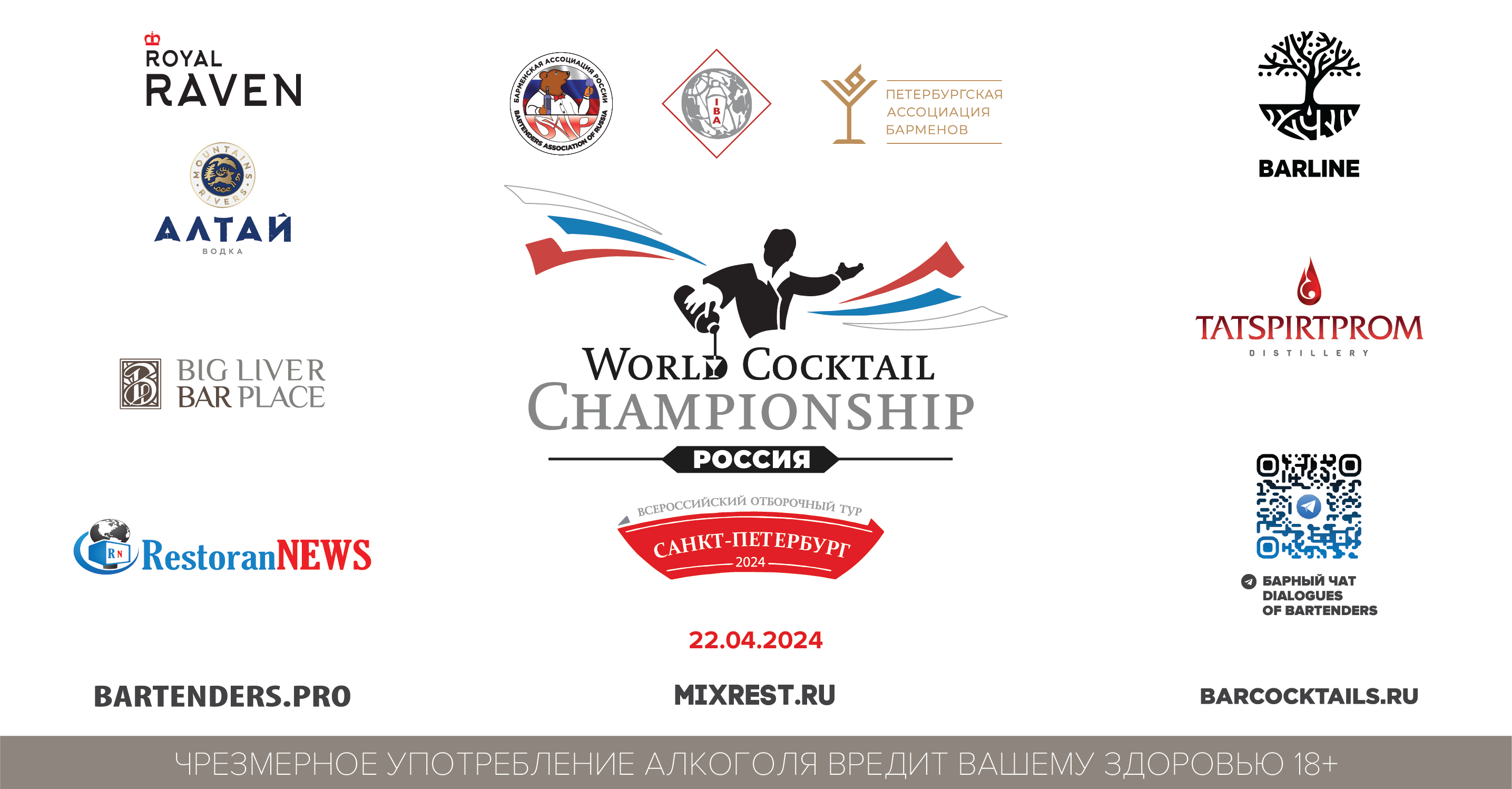 ЧЕМПИОНАТ МИРА СРЕДИ БАРМЕНОВ – 2024Пройдёт на Мадейре с 29 октября по 3 ноябряСАНКТ-ПЕТЕРБУРГСКИЙ ОТБОРОЧНЫЙ ТУР22 АПРЕЛЯПОЛОЖЕНИЕ О ПРОВЕДЕНИИ Отборочный тур по Санкт-Петербургу Чемпионата России среди барменов 2024 по правилам WCC  - World Cocktail Championship, который пройдёт 22 апреля в городе Санкт-Петербург.Санкт-Петербургский  отборочный тур является региональным отборочным туром на ФИНАЛ по Северо-Западу среди барменов World Cocktail Championship 2024, который пройдёт 29 мая в г. Мурманск.ОБЩИЕ ПОЛОЖЕНИЯ · К участию в профессиональном конкурсе среди барменов допускаются все желающие бармены от 18 лет - города Санкт-Петербурга, Ленинградской области.· Конкурс будет проходить в номинации – “Классика”. Конкурсант, выступающий в номинации “Классика” должен обладать профессиональными знаниями и навыками, необходимыми для приготовления классических и авторских коктейлей, предъявляемыми к профессии «Бармен».· Любой участник, подтверждая свое участие в конкурсе, соглашается с ниже перечисленными правилами и обязан точно следовать им, тем самым, выказывая свое уважение к организаторам и соперникам по соревнованию. · Каждый конкурсант должен предоставить, заполненную анкету-заявку до 23.59 часов 20 апреля (время Московское) на электронный адрес: info@mixrest.ru, с рецептурами авторских коктейлей. В категории «Классика» нужно заполнить анкеты в номинациях: Классика.  Скачать анкету можно по ссылке - https://disk.yandex.ru/i/S4DorKkXKZt8dQ  ДАТА, ВРЕМЯ И МЕСТО ПРОВЕДЕНИЯ «КОНКУРСА» 22 апреля 2024 годаМесто проведения: Санкт-Петербург, Шведский переулок дом 2, бар «Big Liver Place». 11:00 -  Регистрация  всех участников, жеребьевка и брифинг 12:00 -  Начало конкурса - Классика – 2-3 человека одновременно, через 5 минут следующие участники и т.д.14:30 – Подведение итогов15:00 -  Награждение ФОРМАТ ПРОВЕДЕНИЯ КОНКУРСА Категория «Классика» – Классическое выступление с приготовлением авторского коктейля в 3-х экземплярах – 5 минут. ПРИЗЫ  Победитель в номинации «Классика» получает звание  «Чемпион Санкт-Петербурга среди барменов WCC 2024 в              номинации КЛАССИКА» и право представлять Санкт-Петербург 29 – 31 мая на ФИНАЛЕ  по СЗФО в г. Мурманск в номинации «Best Profi» ( расходы на поездку оплачивает организатор конкурса). Все призёры и участники получают сертификаты участника.ПРАВИЛА И МЕХАНИКА «КОНКУРСА» Категория «Классика» - Внешний вид конкурсанта должен соответствовать классическому стилю. - Выступление участников оценивается профессиональным жюри. «Классика» -  выступление с приготовлением авторского коктейля  – за 5 минут.- Необходимо приготовить свой авторский коктейль в 3 (трёх) экземплярах, используя классическую технику выступления, с обязательным использованием ингредиентов от СПОНСОРОВ: в качестве крепкой основы может быть  водка «Алтай», или джин «Royal Raven»; в качестве сладкой части ОБЯЗАТЕЛЬНО использовать большую часть: сиропы “Barline” в ассортименте, (смотреть Список  сиропов ниже, если в нашем списке нет нужного Вам сиропа, приносите его самостоятельно). Остальные компоненты по усмотрению участника. - Категория коктейля – Fancy-drink ( любой категории в любом бокале) - Время, отведенное на приготовление коктейлей - 5 минут. - Участник может использовать любой метод приготовления коктейля. - Коктейль должен быть приготовлен в бокалы, предоставленные самим участником.- Все алкогольные ингредиенты, а также безалкогольные напитки, предоставляемые организаторами и использованные для приготовления авторского коктейля, должны быть в оригинальной упаковке. Безалкогольные и алкогольные напитки, которые приносит с собой конкурсант, должны быть перелиты в кувшины, дропперы. - Объем используемого алкоголя в одном коктейле не должен быть меньше 20 мл и превышать 70мл. - Количество всех ингредиентов для приготовления коктейля – не более 6 (шести), включая капли. - Допускается использование биттеров, вермутов, крепленых вин, соков и лимонадов.. - Не допускается использование самодельных хендмейд ингредиентов (инфьюзы, шрабы и т.д.). - Для украшения могут быть использованы только натуральные фрукты, ягоды и т.д, представленные самим участником. Не разрешается использовать фабричные украшения, за исключением трубочек, шпажек. Украшение должно расположено на бокале! Нужно руководствоваться ссылкой на Чемпионат России NBC 2021 https://bartenders.pro/wcc-2021/final- chempionata-rossii-sredi-barmenov-2021-2/ или смотрим примеры ниже: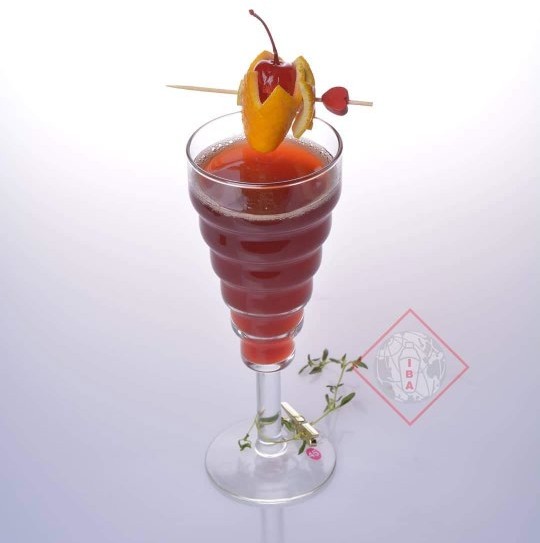 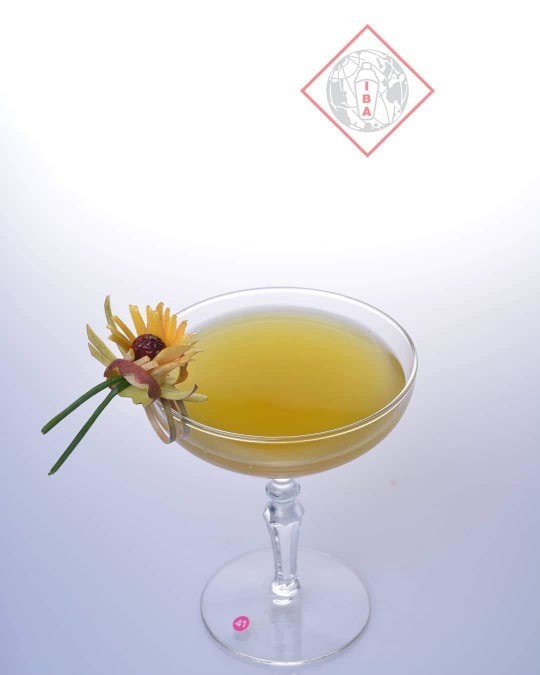 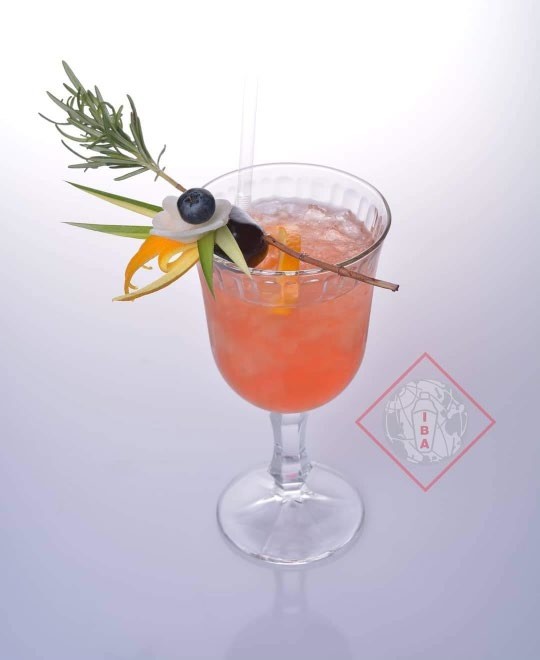 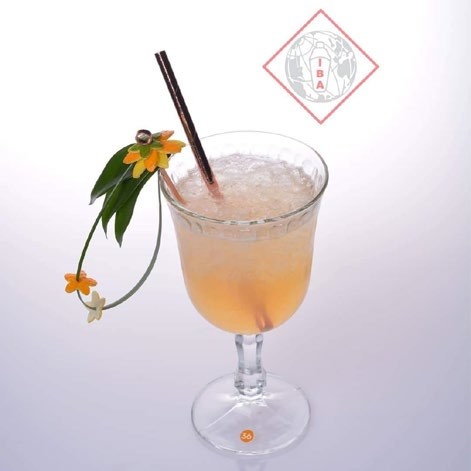 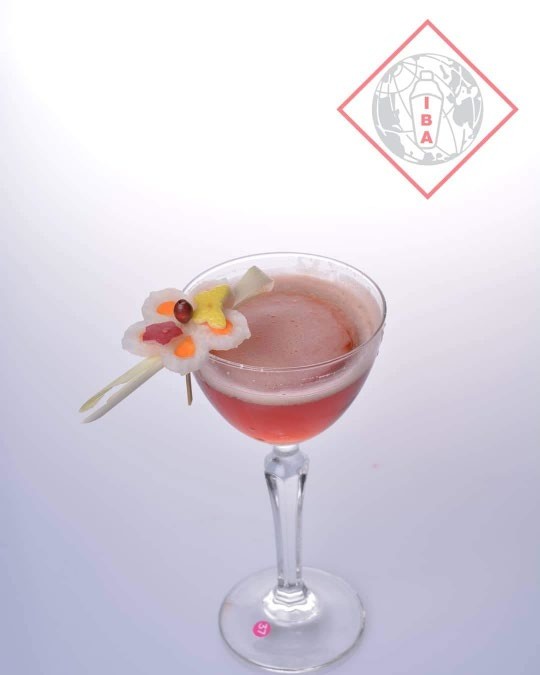 - Время, отведенное на предварительное изготовление украшений в специально оборудованном месте,  рядом с местом выступления, изготовление украшений конкурсантами, не должно превышать 15 минут, опоздавшие будут наказаны штрафными баллами, вплоть до дисквалификации.- Авторский коктейль должен быть новым и придуман конкурсантом. Использование известных рецептур запрещается. - Участник обязан принести свой не брендированный барный инструмент, посуду, ингредиенты, не указанные в списке предоставляемой продукции. - Выступление участников оценивается техническим и дегустационным жюри. - Выступление участников будет происходить за стойкой бара на барной станции (Размеры барной станции: В87см; Д110см; Ш63см) - Выступление участников оценивается техническим жюри (критерии оценок см. «Оценочные таблицы»).Водку, джин,  сиропы и пюре других марок использовать запрещено!!!СПИСОК ПРОДУКЦИИ ПРЕДОСТАВЛЯЕМОЙ ОРГАНИЗАТОРАМИ :Компания Татспиртпром:Водка «Алтай» оригинальная Джин «Royal Raven»Сиропы «Barline»: Апероль, Баббл гам, Базилик, Гвоздика, Гренадин, Еловый, Жасмин, Инжир, Имбирь, Карамель, Каркадэ, Кленовый Пекан, Корица, Крем-брюле, Лесная ягода, Личи, Макадамия, Марципан, Попкорн, Ревень, Сахарный, Тоффи, Фиалка, Фундук,  Цветы Бузины.Разрешается использование других вкусов сиропов, но только из линейки компаний «Barline», а также других фруктов, трав и т.д. Данные ингредиенты для авторского коктейля, не указанные в списке, конкурсант предоставляет самостоятельно! Организация: Петербургская Ассоциация Барменов: info@mixrest.ruТелефон: 8(996)791-55-45 ДАЛЕЕ, ПРОСИМ ВНИМАТЕЛЬНО ОЗНАКОМИТЬСЯ С ВСЕМИ ОЦЕНОЧНЫМИ ЛИСТАМИ!!!                                       Оценочный лист «Техника», в номинации «Mixology»                                                                                                            Участник: Фамилия, Имя _______________________________________                               № _______ИТОГО: 100 - Штраф (_______) + Бонус (_______) = _______________Подпись жюри___________________     Подпись участника___________________Оценочный лист «Дегустация»         Участник №________________        УКРАШЕНИЕ - аккуратность / оригинальность        ОБЩЕЕ ВПЕЧАТЛЕНИЕ                                                                                        ИТОГО: _____________Ошибки и нарушенияОшибки и нарушенияОшибки и нарушенияОшибки и нарушенияОшибки и нарушенияОшибки и нарушенияОшибки и нарушенияОшибки и нарушенияОшибки и нарушенияПодготовка                                                                                                                                                                            мах. штраф 20 баллов                                                                                                                                                                            мах. штраф 20 баллов                                                                                                                                                                            мах. штраф 20 баллов                                                                                                                                                                            мах. штраф 20 баллов                                                                                                                                                                            мах. штраф 20 баллов                                                                                                                                                                            мах. штраф 20 баллов                                                                                                                                                                            мах. штраф 20 баллов                                                                                                                                                                            мах. штраф 20 баллов                                                                                                                                                                            мах. штраф 20 балловПодготовкаВнешний вид участника:классическая одежда, неопрятный внешний вид         Внешний вид участника:классическая одежда, неопрятный внешний вид         Внешний вид участника:классическая одежда, неопрятный внешний вид         Внешний вид участника:классическая одежда, неопрятный внешний вид         5ПодготовкаНарушены принципы организации рабочего места: Размещены не соответствующим образом: инвентарь, посуда, направление гейзеров, этикетки бутылок не повёрнуты к гостю. Соки, молоко, сливки не в кувшинах. Используется: грязный инвентарь, ручники, посуда2                                                Приготовление коктейля                                                                                                                                                                            мах. штраф 50 баллов                                                                                                                                                                            мах. штраф 50 баллов                                                                                                                                                                            мах. штраф 50 баллов                                                                                                                                                                            мах. штраф 50 баллов                                                                                                                                                                            мах. штраф 50 баллов                                                                                                                                                                            мах. штраф 50 баллов                                                                                                                                                                            мах. штраф 50 баллов                                                                                                                                                                            мах. штраф 50 баллов                                                                                                                                                                            мах. штраф 50 баллов                                                Приготовление коктейляОбращение со льдом, стеклом, ингредиентами, инвентарём: нарушение техники охлаждения, неправильное обращение со стеклом, инвентарёмОбращение со льдом, стеклом, ингредиентами, инвентарём: нарушение техники охлаждения, неправильное обращение со стеклом, инвентарёмОбращение со льдом, стеклом, ингредиентами, инвентарём: нарушение техники охлаждения, неправильное обращение со стеклом, инвентарём2                                                Приготовление коктейляДемонстрация напитков и работа во время выступления:не продемонстрированы напитки, ингредиенты. Гейзеры бутылок направлены в разные стороны, этикетки не повёрнуты к гостю. Наливы из бутылок не параллельно рабочей зоны (гостевой столешницы)Демонстрация напитков и работа во время выступления:не продемонстрированы напитки, ингредиенты. Гейзеры бутылок направлены в разные стороны, этикетки не повёрнуты к гостю. Наливы из бутылок не параллельно рабочей зоны (гостевой столешницы)Демонстрация напитков и работа во время выступления:не продемонстрированы напитки, ингредиенты. Гейзеры бутылок направлены в разные стороны, этикетки не повёрнуты к гостю. Наливы из бутылок не параллельно рабочей зоны (гостевой столешницы)2                                                Приготовление коктейля                                                Приготовление коктейляТехнология приготовления: Логика и порядок приготовления. Соки, сливки, молоко не перемешаны, использование элементов флейринга, неоправданное перекладывание из руки в руку. Недостаточная, или неправильная техника шейк, билд, стир, бленд и т.д.                                                                        Технология приготовления: Логика и порядок приготовления. Соки, сливки, молоко не перемешаны, использование элементов флейринга, неоправданное перекладывание из руки в руку. Недостаточная, или неправильная техника шейк, билд, стир, бленд и т.д.                                                                        Технология приготовления: Логика и порядок приготовления. Соки, сливки, молоко не перемешаны, использование элементов флейринга, неоправданное перекладывание из руки в руку. Недостаточная, или неправильная техника шейк, билд, стир, бленд и т.д.                                                                        2                                                Приготовление коктейляПролив напитка, уроненный ингредиент, лёд 2                                                Приготовление коктейляСоблюдение рецептуры:нет отдельного джиггера для другого коктейля, не отмерены напитки или отмеряны не должным образом, не правильная категория коктейля или типа бокала.Соблюдение рецептуры:нет отдельного джиггера для другого коктейля, не отмерены напитки или отмеряны не должным образом, не правильная категория коктейля или типа бокала.Соблюдение рецептуры:нет отдельного джиггера для другого коктейля, не отмерены напитки или отмеряны не должным образом, не правильная категория коктейля или типа бокала.2                                                Приготовление коктейля                                                Приготовление коктейляКомпоненты, непредусмотренные правилами для коктейля и гарниша:Использование самодельных (смеси нескольких ингредиентов для коктейля под видом одного), искусственных, запрещенных или непредусмотренных компонентов.Компоненты, непредусмотренные правилами для коктейля и гарниша:Использование самодельных (смеси нескольких ингредиентов для коктейля под видом одного), искусственных, запрещенных или непредусмотренных компонентов.Компоненты, непредусмотренные правилами для коктейля и гарниша:Использование самодельных (смеси нескольких ингредиентов для коктейля под видом одного), искусственных, запрещенных или непредусмотренных компонентов.Компоненты, непредусмотренные правилами для коктейля и гарниша:Использование самодельных (смеси нескольких ингредиентов для коктейля под видом одного), искусственных, запрещенных или непредусмотренных компонентов.Компоненты, непредусмотренные правилами для коктейля и гарниша:Использование самодельных (смеси нескольких ингредиентов для коктейля под видом одного), искусственных, запрещенных или непредусмотренных компонентов.10                                                Приготовление коктейляЗабыты: инструмент, компоненты, аксессуарыЗабыты: инструмент, компоненты, аксессуарыЗабыты: инструмент, компоненты, аксессуарыЗабыты: инструмент, компоненты, аксессуарыЗабыты: инструмент, компоненты, аксессуары10                                                Приготовление коктейля                                                Приготовление коктейляГигиена:Касание руками: украшения (гарниша не за шпажку), питьевой части (края) бокала, внутренней части шейкера или смесительного стакана, внутренней части совка.Охлаждение: внешней части смесительного стакана в шейкере, слив талой воды в рабочий лёд.Гигиена:Касание руками: украшения (гарниша не за шпажку), питьевой части (края) бокала, внутренней части шейкера или смесительного стакана, внутренней части совка.Охлаждение: внешней части смесительного стакана в шейкере, слив талой воды в рабочий лёд.Гигиена:Касание руками: украшения (гарниша не за шпажку), питьевой части (края) бокала, внутренней части шейкера или смесительного стакана, внутренней части совка.Охлаждение: внешней части смесительного стакана в шейкере, слив талой воды в рабочий лёд.Гигиена:Касание руками: украшения (гарниша не за шпажку), питьевой части (края) бокала, внутренней части шейкера или смесительного стакана, внутренней части совка.Охлаждение: внешней части смесительного стакана в шейкере, слив талой воды в рабочий лёд.5                                                Приготовление коктейля                                                Приготовление коктейляНалив коктейля и украшение: Неравномерный розлив по бокалам или оставшийся напиток в шейкере, блендере, стире, ситечке. Упавшее украшение, инвентарь, бутылка, аксессуар. Очерёдность размещения украшения и трубочки.Налив коктейля и украшение: Неравномерный розлив по бокалам или оставшийся напиток в шейкере, блендере, стире, ситечке. Упавшее украшение, инвентарь, бутылка, аксессуар. Очерёдность размещения украшения и трубочки.Налив коктейля и украшение: Неравномерный розлив по бокалам или оставшийся напиток в шейкере, блендере, стире, ситечке. Упавшее украшение, инвентарь, бутылка, аксессуар. Очерёдность размещения украшения и трубочки.Налив коктейля и украшение: Неравномерный розлив по бокалам или оставшийся напиток в шейкере, блендере, стире, ситечке. Упавшее украшение, инвентарь, бутылка, аксессуар. Очерёдность размещения украшения и трубочки. 5Итоги                                                                                                                                                                             мах. штраф 30 баллов                                                                                                                                                                             мах. штраф 30 баллов                                                                                                                                                                             мах. штраф 30 баллов                                                                                                                                                                             мах. штраф 30 баллов                                                                                                                                                                             мах. штраф 30 баллов                                                                                                                                                                             мах. штраф 30 баллов                                                                                                                                                                             мах. штраф 30 баллов                                                                                                                                                                             мах. штраф 30 баллов                                                                                                                                                                             мах. штраф 30 балловИтогиПрезентация коктейля Не продемонстрирован коктейль. Демонстрация без трубочки или неоправданное ее использование            Презентация коктейля Не продемонстрирован коктейль. Демонстрация без трубочки или неоправданное ее использование            Презентация коктейля Не продемонстрирован коктейль. Демонстрация без трубочки или неоправданное ее использование            Презентация коктейля Не продемонстрирован коктейль. Демонстрация без трубочки или неоправданное ее использование             5ИтогиОкончание работы Неубранное рабочее место, забытый инвентарь, пробки.                                                                                                      Окончание работы Неубранное рабочее место, забытый инвентарь, пробки.                                                                                                      Окончание работы Неубранное рабочее место, забытый инвентарь, пробки.                                                                                                      Окончание работы Неубранное рабочее место, забытый инвентарь, пробки.                                                                                                      Окончание работы Неубранное рабочее место, забытый инвентарь, пробки.                                                                                                      Окончание работы Неубранное рабочее место, забытый инвентарь, пробки.                                                                                                       5ИтогиУверенность в своих действияхУверенность в своих действияхУверенность в своих действияхУверенность в своих действияхУверенность в своих действияхУверенность в своих действиях 5ИтогиПревышение лимита времени приготовления коктейля на 1 мин (с 1-ой секунды) Время:_____________Превышение лимита времени приготовления коктейля на 1 мин (с 1-ой секунды) Время:_____________Превышение лимита времени приготовления коктейля на 1 мин (с 1-ой секунды) Время:_____________Превышение лимита времени приготовления коктейля на 1 мин (с 1-ой секунды) Время:_____________10БОНУС:БОНУС:БОНУС:БОНУС:БОНУС:БОНУС:БОНУС:БОНУС:БОНУС:БОНУС:   КОКТЕЙЛЬ № 1          Внешний видАроматВкус              Отлично10515              Отлично               Хорошо5410               Хорошо    Удовлетворительно 335     Отлично    10Очень хорошо     8     Хорошо   5Удовлетворительно   3     Отлично    10Очень хорошо     8     Хорошо   5Удовлетворительно   3